PENGARUH  FUNGSI KONTROLING TERHADAP KINERJA KARYAWAN PADA PT. PEGADAIAN (PERSERO) KANWIL 1  MEDANSKRIPSI OLEH :MIRNAWATI HARAHAPNPM : 133114253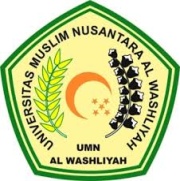 FAKULTAS EKONOMIJURUSAN MANAJEMENUNIVERSITAS MUSLIM NUSANTARA (UMN)AL WASHLIYAHMEDAN2017